О работе мини-музеев 	В целях организации работы по патриотическому, духовно-нравственному, познавательному  развитию воспитанников,П Р И К А З Ы В А Ю:Создать в МКДОУ д/с № 16 мини – музеи: в старшей разновозрастной группе -  «Край родной навек любимый», в младшей разновозрастной группе – «Мир часов»Назначить ответственных за ведение мини – музеев:- в старшей разновозрастной группе – воспитателя Архипову Е.В.;- в младшей разновозрастной группе – воспитателя Ненашеву Е.С.  Утвердить Положение о мини – музеях МКДОУ д/с № 16Воспитателям групп  разработать паспорта мини – музеев и тематическое планирование.Воспитателям разработать концепцию экспозиций музеев.Контроль за исполнение данного приказа оставляю за собой.Заведующий  МКДОУ д/с №16                                                          Ю.С. СапроноваПриложение 3Муниципальное казенное дошкольное образовательное учреждение детский сад№ 16(МКДОУ д/с № 16)Тульская область, г. Узловая, ул. Дубовская, д.19Тел. 8 (48731) 5-02-03, e-mail: mkdouds16.uzl@tularegion.orgПаспортМини-музея«Мир часов»СОГЛАСОВАНО:Советом родителейПротокол № 1 от 17.08.2020____А.А. БатруковаУзловая, 2020г.Сведения об авторском коллективе:заведующий Сапронова Юлия Сергеевна;воспитатель Ненашева Елена Сергеевна;Актив музея: Администрация;Педагогический коллектив;родительский коллектив старшей разновозрастной группы.Паспортные данные мини-музея.Дата открытия музея: сентябрь 2019г.Наименование мини-музея: «Мир часов».Профиль мини-музея: познавательный.ЦЕЛЬ: формирование временных представлений у детей подготовительной группы посредством построения диалогического взаимодействия взрослого и воспитанника в познавательно - исследовательской деятельности в мини – музее.ЗАДАЧИ:Реализация направления музейной педагогики;Обогащение предметно-развивающей среды;Обогащение познавательного процесса новыми формами в процессе ознакомления с временными представлениями; Формирование у дошкольников представлений о музее; Расширение кругозора;Развитие познавательных способностей и познавательной деятельности; Формирование проектно-исследовательских умений и навыков;Участие родителей и детей в поисково-исследовательской деятельности, сбор информации по заданной теме.Направления деятельности мини - музея:пополнение фондов мини - музея материалами, экспонатами;изучение собранного материала, обеспечение его учета и хранения;осуществление создания экспозиций, выставок;проведение экскурсий, тематических занятий для воспитанников, родителей и педагогов.Принципы функционирования мини – музея:принцип учета возрастных особенностей дошкольников;принцип опоры на интересы ребенка;принцип осуществления взаимодействия воспитателя с детьми при руководящей роли взрослого;принцип наглядности;принцип последовательности;принцип сотрудничества и взаимоуважения;принцип психологической комфортности и безопасности деятельности. АКТУАЛЬНОСТЬ    Создание мини – музеев в ДОУ актуально в настоящее время, поскольку расширяет кругозор детей, дает возможность обогатить знания дошкольников об окружающем мире. Также обогащает предметно – развивающую среду новыми формами работы с детьми и их родителями. Происходит формирование у дошкольников представления о музее; формирование проектно- исследовательских умений и навыков; формирование умения самостоятельно анализировать и систематизировать полученные знания;  развитие творческого и логического мышления, жизненной позиции.     Важная особенность минимузеев — участие в их создании детей и родителей. Дошкольники чувствуют свою причастность к мини-музею. Они могут: участвовать в обсуждении его тематики, приносить из дома экспонаты, ребята из старших групп проводить экскурсии для младших, пополнять их своими рисунками. Ориентировка во времени жизненно необходима ребенку как будущему члену общества, служит базисом его личностной культуры. Специфические особенности времени как объективной реальности затрудняют его восприятие детьми.       Деятельность мини – музея «Мир часов» делает формирование представлений о времени предметом специального внимания детей, создает наиболее благоприятные условия для усвоения детьми четкого представления о времени. Оформление мини – музея:     Мини-музей расположен в младшей  разновозрастной группе. Месторасположение мини-музея определено с учетом принципов интерактивности и полифункциональности музейного пространства и психологической комфортности и безопасности деятельности.Рабочее пространство музея:экспозиции, оформленные в шкафах;«мини-библиотека», в ней находится литература, наглядный материал по тематике мини-музея,  подборка музыкальных произведений; мастерская и центр самостоятельной деятельности; содержит дидактические игры по теме мини-музея, тематические картинки и иллюстрации для рассматривания, материалы для изобразительной деятельности.ЭКСПОНАТЫ МИНИ-МУЗЕЯНастенные часы;Настольные часы;Наручные часы;Будильники;Песочные часы. ФОРМЫ РАБОТЫ С ЭКСПОЗИЦИЯМИ МИНИ-МУЗЕЯ:ЭкскурсииЗанятия с элементами игры и творческими заданиямиИсследовательская деятельностьИгры-развлечения Игры-путешествия Интеллектуально-творческие игры Игры по сюжету литературных произведений Продуктивная деятельностьВозможность смены экспозицииЭкспозиционная работа:    Мини-музей располагает коллекциями музейных предметов. Из предметов коллекций формируются экспозиции мини-музея, которые являются постоянными и сменными. Экспозиции в течение года могут изменяться, либо обновляются по мере поступления новых экспонатов. Тематика экспозиций взаимосвязана с комплексно-тематическим планом работы учреждения на учебный год – тема периода является основополагающей в выборе тематики выставки, организации экспозиций. В соответствии с планом работы групп педагоги проводят в музее тематические занятия, беседы, экскурсии, организуют деятельность по обследованию экспонатов (рассматривание, экспериментирование, апробирование в действии). Экспонаты музея широко используются педагогами в деятельности: по художественному творчеству, чтению художественной литературы; в совместной деятельности педагога с детьми, при проведении индивидуальной работы, в работе с родителями, в организации досугов, утренников.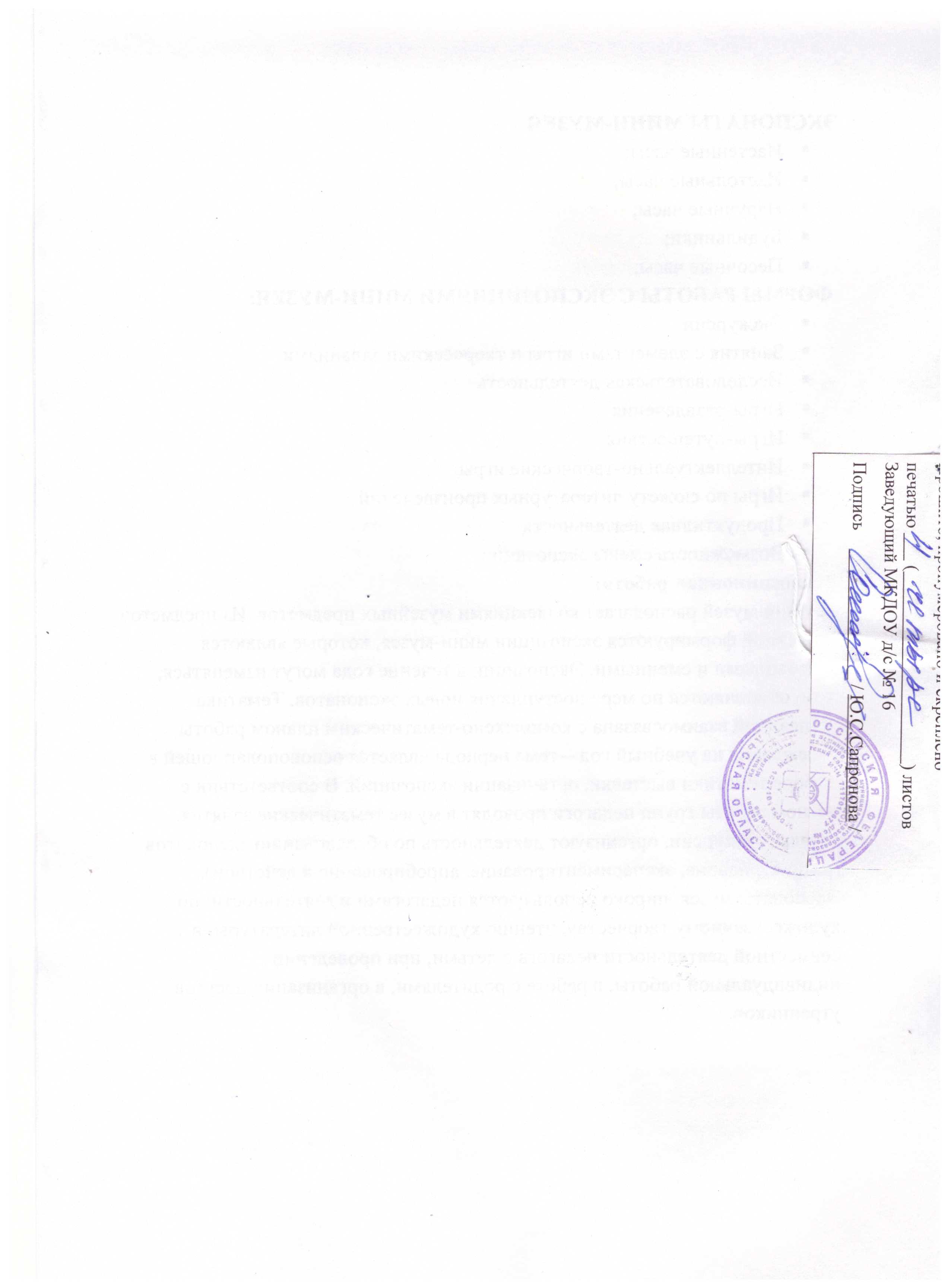 МУНИЦИПАЛЬНОЕ КАЗЁННОЕ ДОШКОЛЬНОЕ ОРАЗОВАТЕЛЬНОЕ УЧРЕЖДЕНИЕ ДЕТСКИЙ САД  №16                                                                                     (МКДОУ д/с №16)17.08.2019г.                                       ПРИКАЗ                                                           г. Узловая№ 25-дПРИНЯТОПедагогическим советомПротокол от 17.08.2020г.№ УТВЕРЖДЕНОПриказом по МКДОУ д/с № 16 №25 от 17.08.2020г.Заведующий _______Ю.С. Сапронова